Přihláška do projektu „Minibadminton 2018“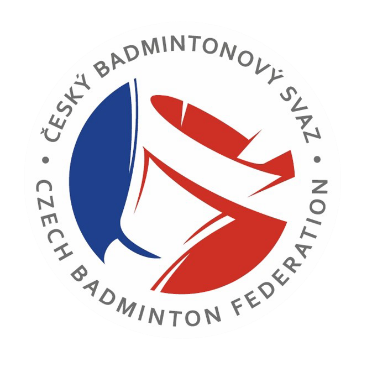 Název turnaje: 											Datum konání: 				Místo konání (město): 				Ročník turnaje: 				Počet účastníků loňského ročníku turnaje: 		Pořádající klub/oddíl: 										Kontaktní osoba (jméno, mobil, e-mail): 								Zkušenosti pořadatele s organizací turnajů přípravek (prosím, popište): 																Předpokládané kategorie (prosím zaškrtněte):U9 (ročník 2010 a mladší)	 U10 (ročník 2009 a mladší) 	U11 (ročník 2008 a mladší) 	Plánovaná pravidla pro jednotlivé kategorie (prosím zaškrtněte): U9:   krátká deblová polovina kurtu  / krátká singlová polovina kurtu U10: krátká deblová polovina kurtu  / krátká singlová polovina kurtu U11: krátká deblová polovina kurtu  / singlový kurt bez zadní části kurtu Způsob bodování (2 vítězné sety do 11 b/ 2 sety do 11 b): 					Herní systém (např. KO systém, švýcarský, …): 							Výše startovného v Kč:  										Popis turnaje: 											Vyplnil (datum, jméno a podpis): 								(Přihlášku odešlete do 23. ledna 2018 na e-mail pavel.florian@czechbadminton.cz)